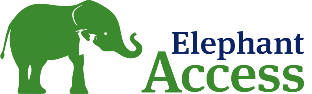 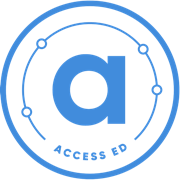 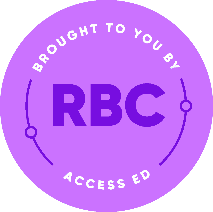 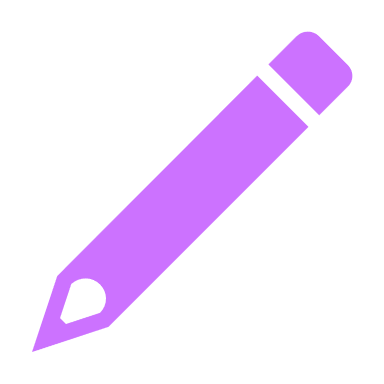 The Research-Based Curricula programme involves completing one self-directed coursebook (or more!) of 6 modules on a subject of your choice. This is an accompanying worksheet for you to track your progress and reflections when completing a Research-Based Curricula coursebook. Completing this and the coursebook will help you with your journey to a top university. Step 1: Getting startedExplore the different Research-Based Coursebooks, under the following sections:Arts and Humanities STEM (Science, Technology, Engineering, Maths)Social SciencesDownload a few coursebooks that sound interesting and read the introductions for an overview of coursebook contentChoose one coursebook. Fill in the table below!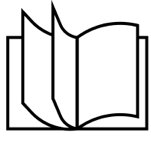 Step 2: Instructions for coursebook completionWork your way through the six resources and activities one by one Fill in the Resource checklist and checkpoints on the next page as you go alongWe all work at a different pace, but we recommend completing 2 resources per weekComplete the Final Reflection Activity and Self-Reflection on page 5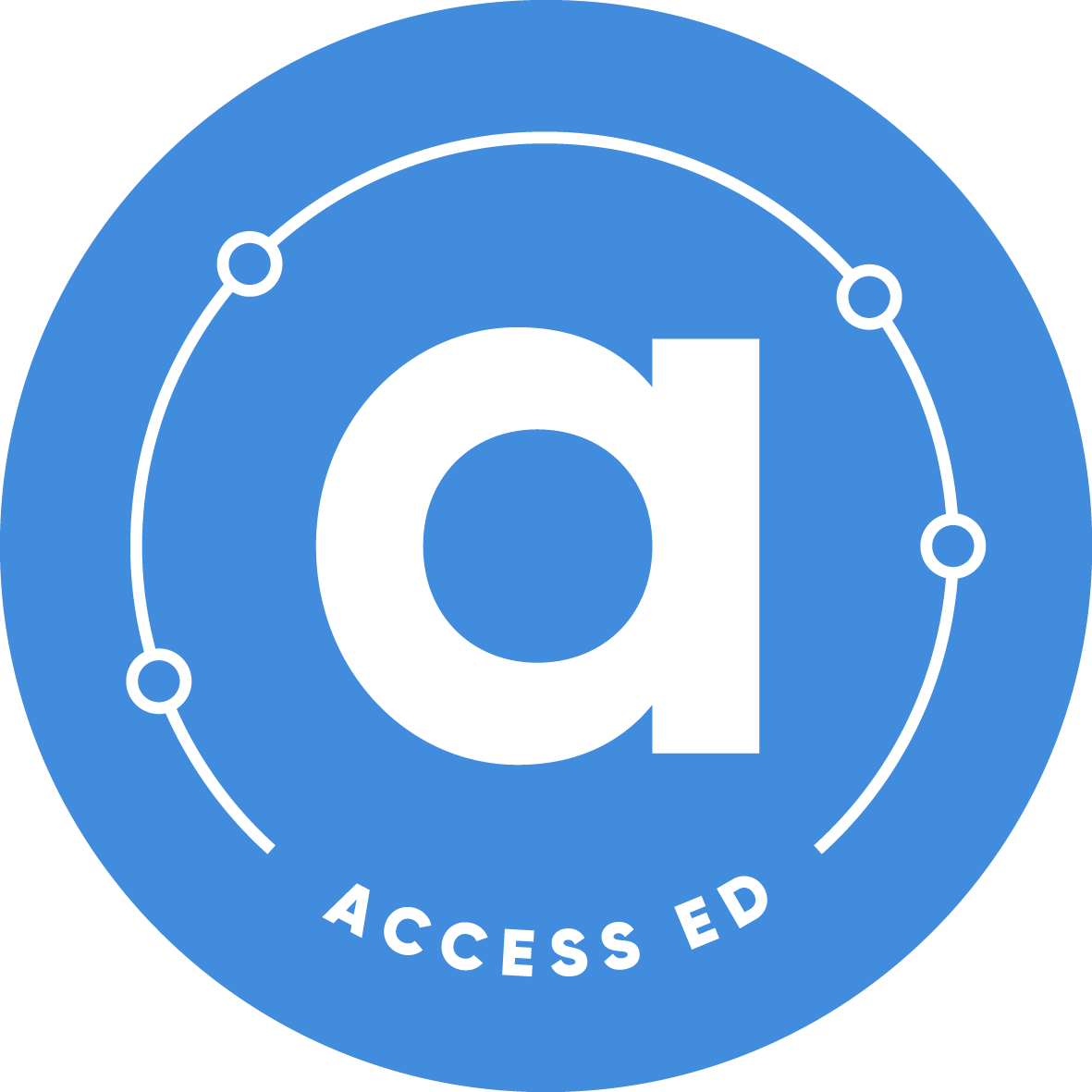 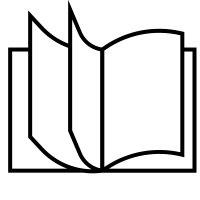 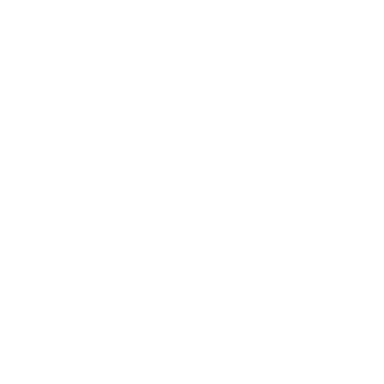 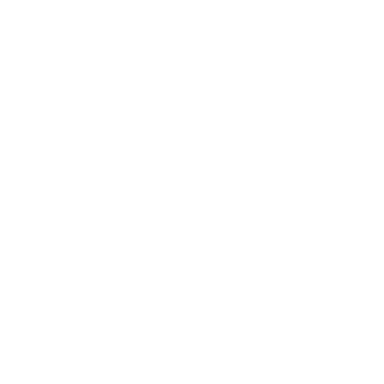 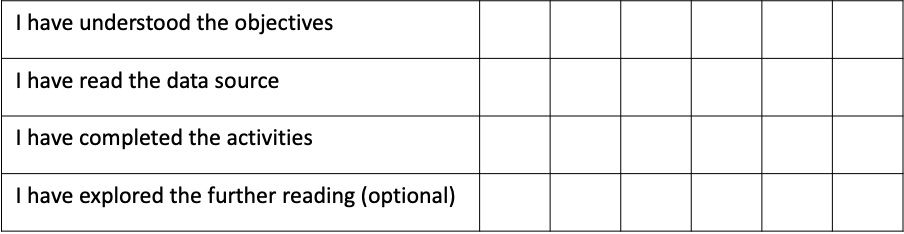 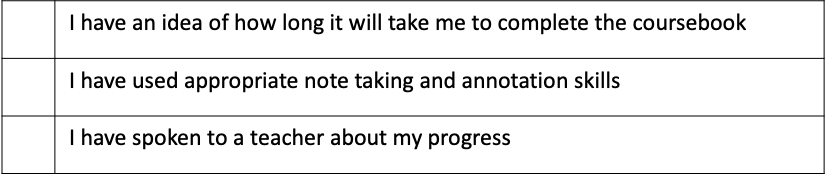 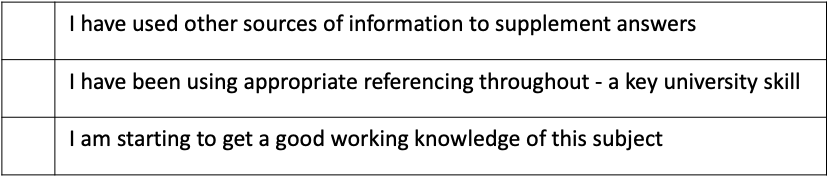 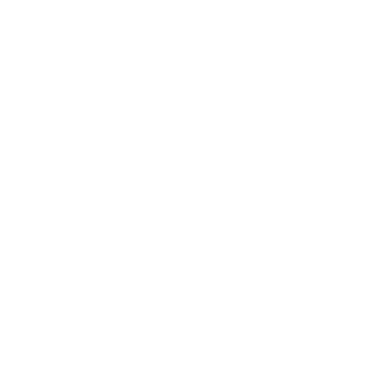 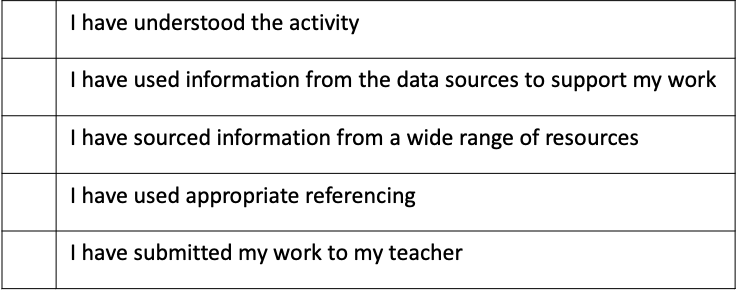 Step 3: Submit your answers and check in with your teacherUpdate your teacher on your coursebook completion Show your teacher this worklog and get comments from them (fill them in below)Go to www.access-ed.ngo/the-elephant-group-rbc-programme or click the button below fill in a form showing you have completed an RBC coursebook. You will be sent a completion certificate!Step 4: Next stepsConsider selecting and completing another coursebook! Use AccessEd’s free library of ReachUni tools for university advice and guidance and subject exploration, including the ThinkUni university choice app!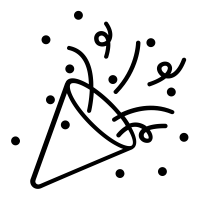 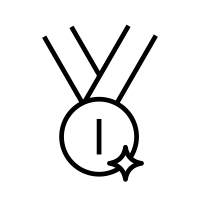 Don’t forget to tweet @ElephantAccess and @_AccessEd using 3 words to describe your experience participating in this programme!Teacher Comments 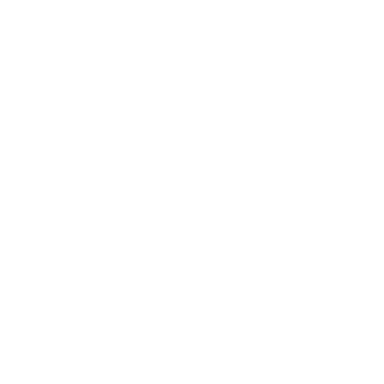 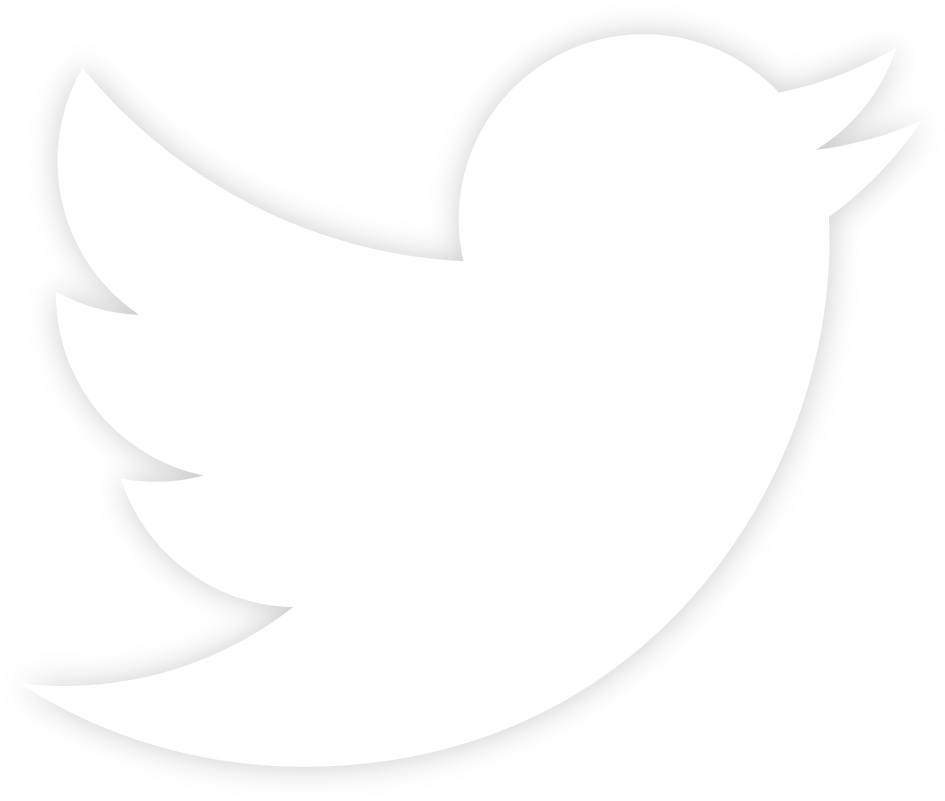 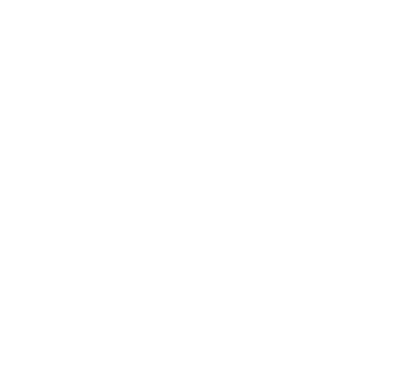 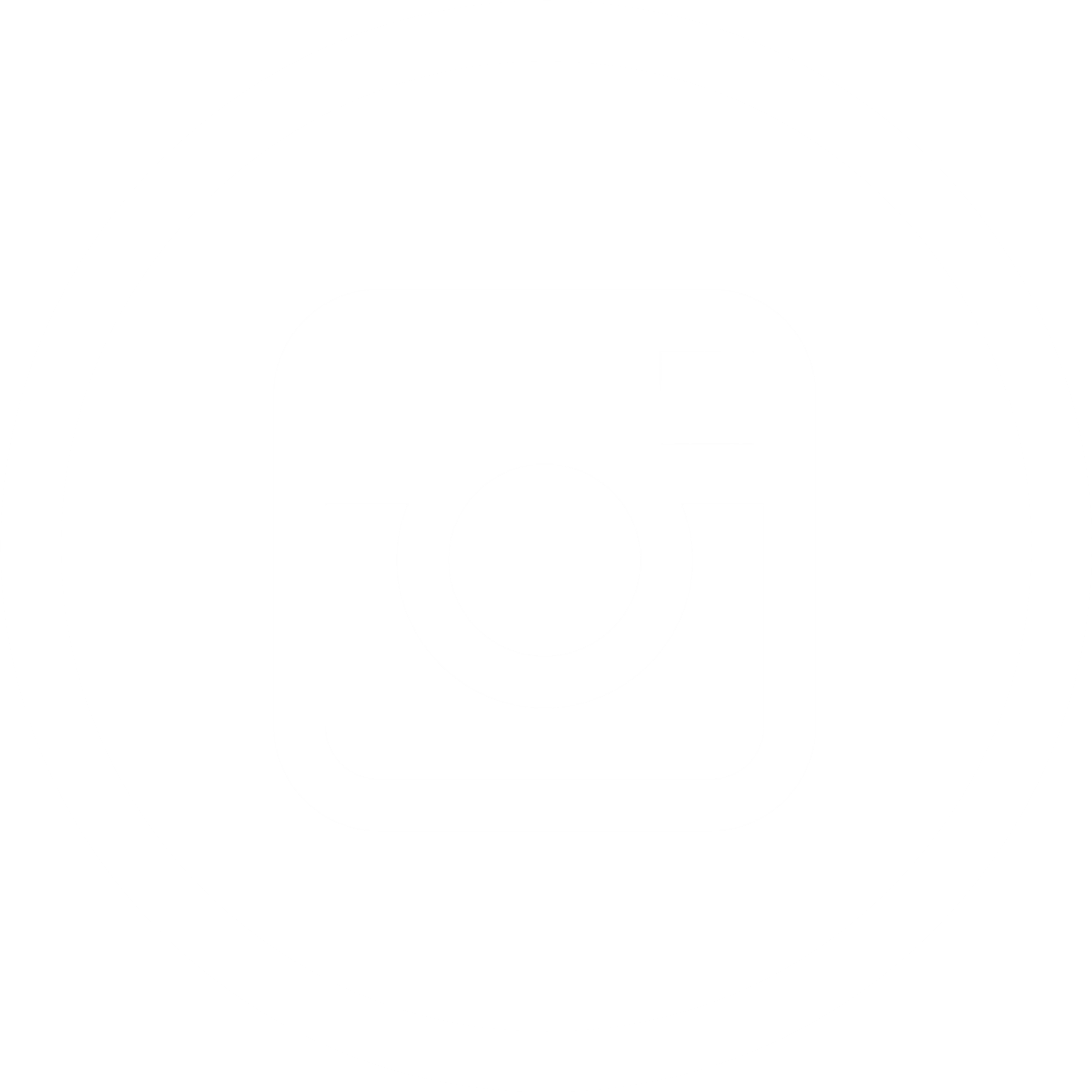 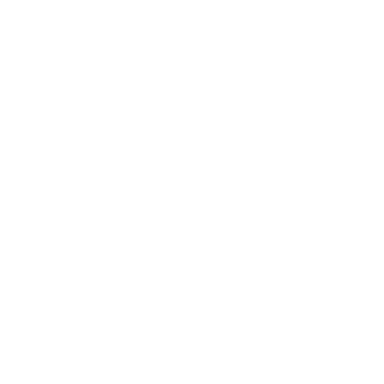 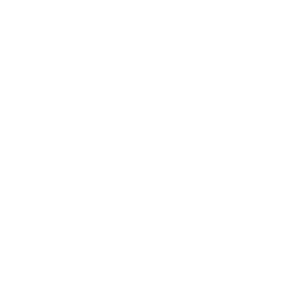 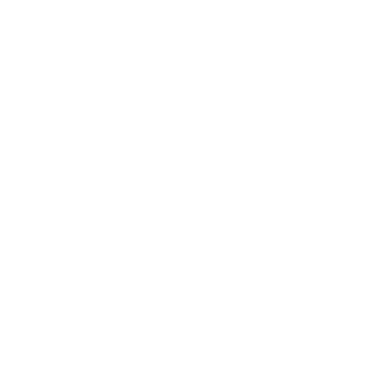 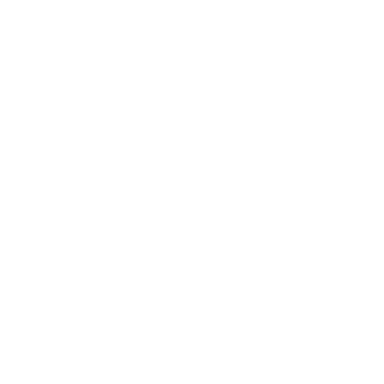 